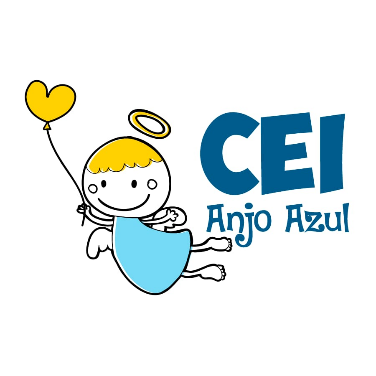 CENTRO DE EDUCAÇÃO INFANTIL ANJO AZULRua 31 de Março/nº 1508Lacerdópolis – SCCEP: 89660 000 Fone: (49) 3552 0279E-mail: ceianjoazullacerdopolis@gmail.comBlog: www.ceianjoazul.blogspot.comProfessora: Maiara Barbosa
Professora auxiliar: Letícia Viganó Resmini
Coordenadora: Marizane Dall’Orsoletta
Turma: PRÉ I
Semana: 15 a 19 de junho de 2020.
Carga horária: 15 horas semanais (plataforma/grupo WhatsApp).SUGESTÕES DE EXPERIÊNCIAS DE APRENDIZAGEMObservação: Os pais que quiserem, podem postar em suas redes sociais as crianças realizando as atividades/experiências. São experiências de aprendizagens que poderão ser repetidas durante o período. Aproveite cada momento com seus filhos. “Família e escola: uma parceria de sucesso!”Vamos conhecer a natureza que há perto de nós?Vamos fazer um passeio pelos arredores de sua casa? Leve junto com você uma caixa. Durante este passeio aproveite para:Sentir os cheiros;Sentir o vento; Ouvir os sons;Sente-se na grama e observe os animais que ali vivem.Após brincar e vivenciar a natureza, colete alguns elementos (Exemplo: folhas, flores, pedras, gravetos...) e guarde-os dentro da sua caixa.Vamos construir uma paisagem com os elementos que você coletou no dia anterior? Represente seu jardim e alguns animais que ali vivem! Exemplos: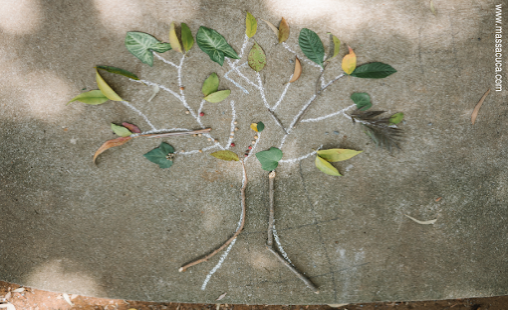 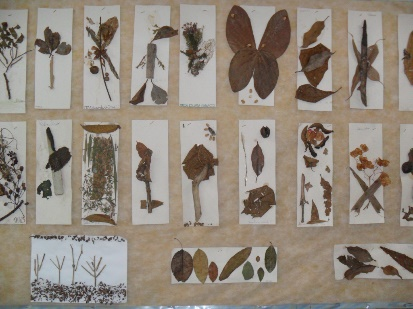 Use sua criatividade!Vamos fazer uma pintura diferente?Para isso você vai precisar construir seu próprio pincel. Utilize os elementos que você coletou.Você vai precisar de:Um graveto;Algumas folhas de sua preferência;Em seguida, amarre as folhas no graveto, escolha onde pintar (a4, papelão) pegue suas tintas e divirta-se!Exemplo: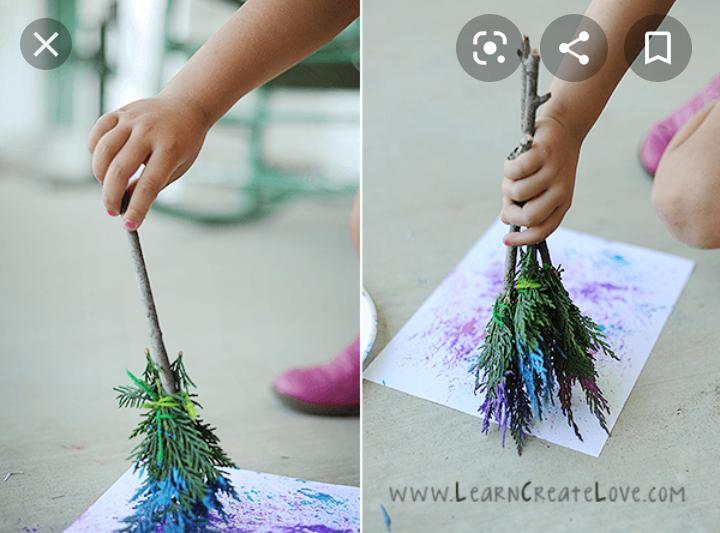 Que tal brincar de fazer comidinha?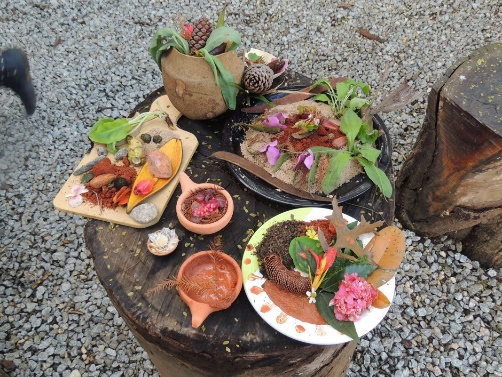 Os ingredientes são:Muita areia;Muita terra;Folhas; Pedras;Água; Criatividade e diversão á gosto!Que natureza você vê?Todos os dias observamos a natureza que existe ao nosso redor. A partir de tudo que já observamos, você consegue criar novos seres para esse planeta? Use a sua imaginação, observe a vida ao seu redor, crie a sua floresta imaginária. DESENHE-A.